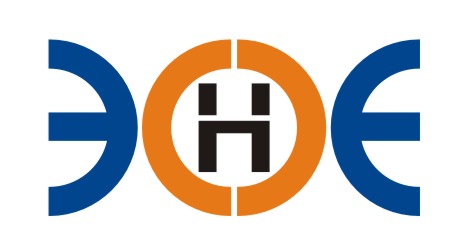 САМОРЕГУЛИРУЕМАЯ ОРГАНИЗАЦИЯСОЮЗ ПРОЕКТИРОВЩИКОВ«ЭКСПЕРТНЫЕ ОРГАНИЗАЦИИ ЭЛЕКТРОЭНЕРГЕТИКИ»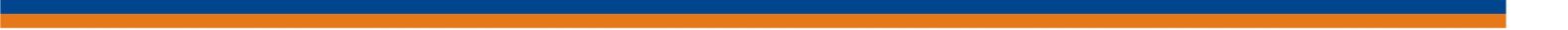 ПРОТОКОЛ № 10-ЭС-СП-21 заседания Экспертного Совета Союза проектировщиков «Экспертные организации электроэнергетики»(далее – Союз)Санкт-Петербург «30» августа 2021 г.	Начало заседания: 14:00 часов Экспертный совет Союза состоит из:Заир-Бек Андрей Измаилович – президент Союза;Лаппо Василий Иванович;Сускина Ольга Сергеевна;Ширшов Игорь Валерьевич;Любо Игорь Александрович;Сек Евгений Кояевич;На заседании Экспертного совета Союза присутствовали 5 (пять) представителей с правом голоса:1. Заир-Бек Андрей Измаилович – президент Союза;2.  Ширшов Игорь Валерьевич;3.  Лаппо Василий Иванович;4.  Сек Евгений Кояевич;5.  Любо Игорь Александрович6. Сускина Ольга Сергеевна;Кворум для проведения Экспертного совета Союза имеетсяПовестка дня:Утверждение Квалификационных стандартов Союза проектировщиков «Экспертные организации электроэнергетики».Размещение на официальном сайте Союза утвержденных Квалификационных стандартов.Информирование членов Союза об утверждении Квалификационных стандартов.Направление утвержденных Квалификационных стандартов на регистрацию в Ростехнадзор.Вопросы заседания:1. Избрание секретаря заседания Экспертного совета Союза:СлушалиПредседателя заседания Экспертного совета Союза - президента Заир-Бека Андрея Измаиловича, который предложил избрать секретарем заседания - исполнительного директора Юденкову Инессу Юрьевну.РешилиИзбрать секретарем заседания Экспертного совета Союза исполнительного директора Юденкову Инессу Юрьевну.ГолосовалиЗА – 6 чел., ПРОТИВ – 0 чел., ВОЗДЕРЖАЛИСЬ 0 - чел.Решение принято единогласно.2. Утверждение Квалификационных стандартов Союза проектировщиков «Экспертные организации электроэнергетики».Слушали Исполнительного директора Юденкову Инессу Юрьевну, которая представила для изучения и утверждения «Квалификационный стандарт для специалистов по организации архитектурно-строительного проектирования (главный инженер проекта, главный архитектор проекта)» и «Квалификационный стандарт для индивидуальных предпринимателей, руководителей юридических лиц, самостоятельно организующих подготовку проектной документации» для последующего внутреннего пользования в Союзе.Решили: После рассмотрения утвердить «Квалификационный стандарт для специалистов по организации архитектурно-строительного проектирования (главный инженер проекта, главный архитектор проекта)» и «Квалификационный стандарт для индивидуальных предпринимателей, руководителей юридических лиц, самостоятельно организующих подготовку проектной документации», разработанные согласно с ч. 4 ст. 55.5 ГрК РФ, для последующего внутреннего использования в Союзе.ГолосовалиЗА – 6 чел., ПРОТИВ – 0 чел., ВОЗДЕРЖАЛИСЬ 0 - чел.Решение принято единогласно.3. Размещение на официальном сайте Союза утвержденных Квалификационных стандартов.Слушали Исполнительного директора Юденкову Инессу Юрьевну, которая обязалась разместить утвержденный «Квалификационный стандарт для специалистов по организации архитектурно-строительного проектирования (главный инженер проекта, главный архитектор проекта)» и «Квалификационный стандарт для индивидуальных предпринимателей, руководителей юридических лиц, самостоятельно организующих подготовку проектной документации» на официальном сайте Союза https://www.npeoe.ru в срок не позднее 23 сентября 2021г.Решили: Исполнительный директор Юденкова Инесса Юрьевна обеспечит размещение «Квалификационный стандарт для специалистов по организации архитектурно-строительного проектирования (главный инженер проекта, главный архитектор проекта)» и «Квалификационный стандарт для индивидуальных предпринимателей, руководителей юридических лиц, самостоятельно организующих подготовку проектной документации» на официальном сайте Союза https://www.npeoe.ru в срок не позднее 23 сентября 2021г.ГолосовалиЗА – 6 чел., ПРОТИВ – 0 чел., ВОЗДЕРЖАЛИСЬ 0 - чел.Решение принято единогласно.4. Информирование членов Союза об утверждении Квалификационных стандартов.Слушали Исполнительного директора Юденкову Инессу Юрьевну, которая обязалась информировать членов Союза об утверждении «Квалификационного стандарта для специалистов по организации архитектурно-строительного проектирования (главный инженер проекта, главный архитектор проекта)» и «Квалификационного стандарта для индивидуальных предпринимателей, руководителей юридических лиц, самостоятельно организующих подготовку проектной документации» посредством рассылки на электронную почту организаций – членов Союза.Решили: Исполнительный директор Юденкова Инесса Юрьевна обеспечит информирование членов Союза об утверждении «Квалификационного стандарта для специалистов по организации архитектурно-строительного проектирования (главный инженер проекта, главный архитектор проекта)» и «Квалификационного стандарта для индивидуальных предпринимателей, руководителей юридических лиц, самостоятельно организующих подготовку проектной документации» посредством рассылки на электронную почту организаций – членов Союза.ГолосовалиЗА – 6 чел., ПРОТИВ – 0 чел., ВОЗДЕРЖАЛИСЬ 0 - чел.Решение принято единогласно.5. Направление утвержденных Квалификационных стандартов на регистрацию в Ростехнадзор.Слушали Исполнительного директора Юденкову Инессу Юрьевну, которая обязалась направить утвержденный «Квалификационный стандарт для специалистов по организации архитектурно-строительного проектирования (главный инженер проекта, главный архитектор проекта)» и «Квалификационный стандарт для индивидуальных предпринимателей, руководителей юридических лиц, самостоятельно организующих подготовку проектной документации» на регистрацию в Ростехнадзор посредством их отправки в электронном виде, заверенных усиленной квалифицированной электронной подписью, на электронную почту rostehnadzor@gosnadzor.gov.ru в срок не позднее 23 сентября 2021г.Решили: Направить утвержденный «Квалификационный стандарт для специалистов по организации архитектурно-строительного проектирования (главный инженер проекта, главный архитектор проекта)» и «Квалификационный стандарт для индивидуальных предпринимателей, руководителей юридических лиц, самостоятельно организующих подготовку проектной документации» на регистрацию в Ростехнадзор посредством их отправки в электронном виде, заверенных усиленной квалифицированной электронной подписью на электронную почту rostehnadzor@gosnadzor.gov.ru в срок не позднее 23 сентября 2021г.ГолосовалиЗА – 6 чел., ПРОТИВ – 0 чел., ВОЗДЕРЖАЛИСЬ 0 - чел.Решение принято единогласно.Президент Союза    	          _______________________		 А.И. Заир-Бек Секретарь                                     ________________________	   И.Ю.  Юденкова